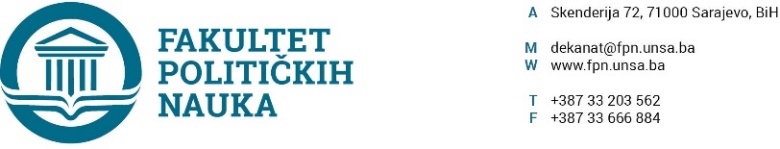 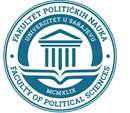 Sarajevo,  14.03.2023. godineDvadesetčetvrta redovna sjednica Vijeća Fakulteta održana je dana  14.03.2023. godine, sa početkom u 11 sati u Sali 12/P Fakulteta.Za predloženi dnevni red i sve tačke dnevnog reda glasalo je 31 član Vijeća i to: Doc.dr. Abdel Alibegović, prof.dr. Dino Abazović, doc.dr. Nina Babić, prof.dr. Zlatan Bajramović, prof.dr. Belma Buljubašić, prof.dr. Sarina Bakić, doc.dr. Jelena Brkić-Šmigoc, prof.dr. Haris Cerić, prof.dr. Nerzuk Ćurak, prof.dr. Nedžma Džananović-Miraščija, prof.dr. Mirza Emirhafizović, prof.dr. Elvis Fejzić, prof.dr. Šaćir Filandra, prof.dr. Hamza Karčić, prof.dr. Asim Mujkić, prof.dr. Borjana Miković, doc.dr. Amer Osmić, doc.dr. Irena Praskač-Salčin, prof.dr. Valida Repovc Nikšić, prof.dr. Mirza Smajić, prof.dr. Amila Šljivo-Grbo, prof.dr. Sanela Šadić, prof.dr. Srlmo Cikotić, prof.dr. Dževad Termiz, prof.dr. Sead Turčalo, doc.dr. Selma Ćosić, v.asst. Anida Dudić-Sijamija, v.asst. Veldin Kadić, asst. Amina Vatreš,Selma Alispahić, MA i predstavnica stručnog osoblja Anisa Bihorac.Opravdano odsutni: prof.dr. Sabira Gadžo-Šašić, prof.dr. Nermina Mujagić, prof.dr. Sanela Bašić, doc.dr. Enita Čustović, prof.dr. Nedreta Šerić, prof.dr. Mustafa Sefo, prof.dr. Zarije Seizović, a prof.dr. Vlado Azinović, doc.dr. Samir Forić, prof.dr. Ehlimana Spahić, prof.dr. Lejla Mušić, prof.dr. Lejla Turčilo prethodnu saglasnost su dali putem e-maila.Dnevni red je jednoglasno usvojen kako slijedi: Usvajanje Zapisnika sa šesnaeste vanredne elektronske sjednice Vijeća Fakulteta od 27.02.2023.godine;Usvajanje prijedloga tema, mentora i sastava komisija na drugom ciklusu studija (3+2 i 4+1);Usvajanje izvještaja o ocjeni završnih radova na drugom ciklusu studija (3+2);Doktorski studij i naučni magisterij;Usvajanje Zaključaka i Odluka o provedenim postupcima ekvivalencije na Fakultetu;Usvajanje Izvještaja o provedenim psotupcima priznavanj inostranih visokoškoskih kvalifikacija;Utvrđivanje potrebe i prijedloga raspisivanja Konkursa za izbor člana akademskog osoblja u nastavno-naučno zvanje docent na naučnu oblast Žurnalistika/Komunikologija; Utvrđivanje potrebe i prijedloga raspisivanja Konkursa za izbor člana akademskog osoblja u nastavno-naučno zvanje vanredan profesor na naučnu oblast „Sociologija“; Usvajanje Prijedloga odluke o produženju izbornog perioda za doc.dr. Jelenu Brkić Šmigoc;Usvajanje Odluke o izmjeni Plana pokrivenosti nastave u ljetnom semestru studijske 2022/2023. godine;Usvajanje Odluka o angažmanu stručnjaka iz prakse dr. Emira Mehmedovića na predmetu Radno i socijalno pravo;Razmatranje žalbe studentice Doris Belančić;Usvajanje Odluke o davanju prethodne saglasnosti za angažman na drugoj visokoškolskoj ustanovi za dr. Sanelu Šadić;Tekuća pitanja.Tok sjednice: Ad 1. Usvajanje Zapisnika sa šesnaeste vanredne elektronske sjednice Vijeća Fakulteta od 27.02.2023.godine. Zapisnik je usvojen jednoglasno.Ad 2.  Usvajanje prijedloga tema, mentora i sastava komisija na drugom ciklusu studija (3+2 i 4+1); Odsjek Žurnalistika/Komunikologija:Promjena teme: Ilma Ćosić (broj indeksa 983/II-K)Naziv teme: „MEDIJSKO IZVJEŠTAVANJE O MIGRANTIMA I IZBJEGLICAMA“ Komisija:Predsjednik: prof.dr. Jasna DurakovićMentor: prof.dr. Fahira Fejzić-ČengićČlan: prof.dr. Amila Šljivo GrboZamjenski član: doc.dr. Irena Praskač SalčinU saglasnosti sa mentoricom prof.dr. Fahirom Fejzić-Čengić predložen je novi naziv teme „JEZIČKI ASPEKT IZVJEŠTAVANJA  O LJUDIMA U POKRETU“.Odluka o odobravanju tema završnih (magistarskih) radova i imenovanju mentora i članova Komisija za ocjenu i odbranu, na odsjeku Žurnalistika/Komunikologija Fakulteta političkih nauka Univerziteta u Sarajevu, usvojena je jednoglasno. Odsjek Politologija: Odluka o odobravanju tema završnih (magistarskih) radova i imenovanju mentora i članova Komisija za ocjenu i odbranu, na odsjeku Politologija Fakulteta političkih nauka Univerziteta u Sarajevu, usvojena je jednoglasno. Odsjek Sigurnosne i mirovne studije: Odluka o odobravanju tema završnih (magistarskih radova) radova i imenovanju mentora i članova Komisija za ocjenu i odbranu, na odsjeku Sigurnosne i mirovne studije Fakulteta političkih nauka Univerziteta u Sarajevu, usvojena je jednoglasno.Odsjek Socijalni rad: Odluka o odobravanju tema završnih (magistarskih radova) radova i imenovanju mentora i članova Komisija za ocjenu i odbranu, na odsjeku Socijalni rad Fakulteta političkih nauka Univerziteta u Sarajevu, usvojena je jednoglasno.Ad 3. 	Usvajanje izvještaja o ocjeni završnih radova na drugom ciklusu studija (3+2);Žurnalistika/Komunikologija:1.	BELMA HIRKIĆ 864/II-KNaslov rada: ANALIZA STAVOVA JAVNOSTI O PREMIJAMA ZDRAVSTVENOG OSIGURANJA (MARKICAMA) U ZENIČKO-DOBOJSKOM KANTONUKomisija:Predsjednik: doc.dr. Irena Praskač SalčinMentor: prof.dr. Belma BuljubašićČlan:  doc.dr. Enita ČustovićZamjenski član: prof.dr. Jasna Duraković2.	EDISA KULENOVIĆ 45/II-JBC-PRNaslov rada: UTICAJ MASS MEDIJA NA PONAŠANJE PUBLIKE U BIHKomisija:Predsjednik: prof.dr. Jasna DurakovićMentor: prof.dr. Lejla TurčiloČlan: prof.dr. Fahira Fejzić Čengić3.	 SUZANA ĐIKIĆ 1063/II-KNaslov rada: METAVERZUM-EVOLUCIJA SOCIJALNIH ODNOSA I KOMUNIKOLOŠKI IZAZOV BUDUĆNOSTIKomisija:Predsjednik: doc.dr. Irena Praskač SalčinMentor: prof.dr. Fahira Fejzić-ČengićČlan:  prof.dr. Mustafa SefoZamjenski član: prof.dr. Lejla Turčilo4.	MIRELA ĐIGAL 25/II-JBC-PRNaslov rada: ZNAČAJ KORPORATIVNE FILANTROPIJE ZA POSLOVANJE-STIPENDIRANJE STUDENATA U BANKARSKOM SEKTORU u BIHKomisija:Predsjednik: doc.dr. Irena Praskač SalčinMentor: prof.dr. Fahira Fejzić-ČengićČlan:  doc.dr. Enita ČustovićZamjenski član: prof. dr. Amila Šljivo GrboPolitologija: 1.Kandidat  BANDIĆ GORANNaslov završnog (magistarskog) rada: “POLITOLOŠKI PRILOG ANALIZI RJEŠAVANJA OKOLIŠNIH PROBLEMA OD LOKALNE DO GLOBALNE RAZINE“Komisija u sastavu:1.	prof.dr. Elvis Fejzić-predsjednik,2.	prof.dr. Elmir Sadiković -član/mentor,3.	prof.dr.Ehlimana Spahić-član,4.	prof.dr. Hamza Karčić -zamjenik člana,2.Kandidat ZAIMOVIĆ BALTA ZENAIDANaslov završnog (magistarskog) rada: “GLAVNI GRADOVI U NACIONALNIM SISTEMIMA LOKALNE SAMOUPRAVE ZEMALJA ZAPADNOG BALKANA“Komisija u sastavu:1.	prof.dr. Elvis Fejzić-predsjednik,2.	prof.dr. Elmir Sadiković -član/mentor,3.	prof.dr. Ehlimana Spahić-član,3.Kandidat VUJICA MARIJANaslov završnog (magistarskog) rada: “POLITIČKA MISAO JOSIPA MARKUŠIĆA“Komisija u sastavu:1.	prof.dr. Šaćir Filandra-predsjednik,2.	prof.dr.  Elvis Fejzić -član/mentor,3.	prof.dr .Hamza Karčić -član,4.	prof.dr. Ehlimana Spahić-zamjenik člana,4. Kandidat ZEKOVIĆ MIRZANalov završnog (magistarskog) rada: „LOKALNA SAMOUPRAVA I KULTURA: FINASIJSKI ASPEKTI PODRŠKE LOKALNE ZAJEDNICE KULTURNIM INSTITUCIJAMA NA PRIMJERU OPĆINE CENTAR SARAJEVO“Komisija u sastavu:1.	Prof. dr. Elmir Sadiković-predsjednik,2.	Prof. dr. Sarina Bakić-član/mentor,3.	Prof. dr. Ehlimana Spahić-član,4.	Prof. dr. Nedžma Džananović-zamjenik člana,Sigurnosne i mirove studije: Socijalni rad: Ad. 4 	Doktorski studij i naučni magisterij;DOKTORSKI STUDIJIMENOVANJE KOMISIJE ZA OCJENU RADNE VERZIJE DOKTORSKE DISERTACIJEISTRAŽIVAČKO POLJE SIGURNOSNE I MIROVNE STUDIJEKandidat Veldin Kadić, MANaslov doktorske disertacije: „GEOPOLITIKA HUMANITARNIH INTERVENCIJA“Predložena Komisija:1.	Prof. dr. Vlado Azinović-predsjednik,2.	Prof. dr. Zarije Seizović-član/mentor,3.	Prof. dr. Sead Turčalo-član.Vijeće doktorskog studija je prihvatilo prijedlog mentora o sastavu Komisije.NAUČNI MAGISTERIJPOSTDIPLOMSKI STUDIJ KOMUNIKOLOGIJAPROMJENA MENTORA ZA IZRADU MAGISTARSKOG RADAKandidatkinja Alma TaslidžanNaslov odobrene teme: „ZNAČAJ JAVNOG ZAGOVARANJA ZA PROMJENE DRŽAVNIH POLITIKA“(Odluka Vijeća postdiplomskog studija Komunikologija broj: 01-3-389-1/2014. od 17.04.2014. godine, imenovani mentor prof. dr. Besim Spahić)Kandidatkinja za novog mentora predlaže prof. dr. Lejlu Turčilo.Odsjek žurnalistike/komunikologije je prihvatio prijedlog kandidatkinje da mentor pri izradi magistarskog rada bude prof. dr. Lejla Turčilo.Ad. 5 Usvajanje Zaključaka i Odluka o provedenim postupcima ekvivalencije na Fakultetu;Vijeće je jednoglasno usvojilo Zaključke i Odluke o provedenim postupcima ekvivalencije na Fakultetu za kandidate kako slijedi: Emil (Hamdo) Sućeska, Adžemović (Sead) Mirza, Osmanković (Taib) Džafer, Buza (Hamdo) Izudin, Merdan (Hasan) Emina, Ad. 6 	Usvajanje Izvještaja o provedenim postupcima priznavanja inostranih visokoškoskih kvalifikacija;Vijeće je donijelo Zaključak o usvajanju Izvještaja Komisije Fakulteta političkih nauka za akademsko priznavanje inostrane visokoškolske kvalifikacije kandidatkinje Ramusović Rijalde.Ad. 7 Utvrđivanje potrebe i prijedloga raspisivanja Konkursa za izbor člana akademskog osoblja u nastavno-naučno zvanje docent na naučnu oblast Žurnalistika/Komunikologija;Na sjednici odsjeka Žurnalistika/Komunikologija održanoj 09.03.2023. godine članovi Odsjeka predložili su i jednoglasno podržali pokretanje procedure za izbor u zvanje i raspisivanje Konkursa  za izbor nastavnika u zvanje docenta na naučnu oblast Žurnalistika/Komunikologija, obzirom da je član odsjeka u zvanju višeg asistenta ostvario uslove za izbor  zvanje docenta. U skladu s navedenim, Vijeće fakulteta političkih nauka na sjednici održanoj dana 14.03.2023. godine, donijelo je Prijedlog odluke o utvrđivanju potrebe i prijedloga raspisivanja konkursa za izbor akademskog osoblja.Odluka će se dostaviti Senatu Univerziteta u Sarajevu na dalji postupak.Ad. 8 	Utvrđivanje potrebe i prijedloga raspisivanja Konkursa za izbor člana akademskog osoblja u nastavno-naučno zvanje vanredan profesor na naučnu oblast „Sociologija“;Na sjednici odsjeka Sociologija održanoj 09.03.2023. godine, članovi Odsjeka predložili su i jednoglasno podržali pokretanje procedure za izbor u zvanje i raspisivanje Konkursa  za izbor nastavnika u zvanje vanrednog profesora na naučnu oblast Sociologija, obzirom da je član odsjeka u zvanju docenta ostvario uslove za izbor  zvanje vanredan profesor. U skladu s navedenim, Vijeće fakulteta političkih nauka na sjednici održanoj 14.03.2023. godine, donijelo je Prijedlog odluke o utvrđivanju potrebe i prijedloga raspisivanja konkursa za izbor akademskog osoblja. Odluka će se dostaviti Senatu Univerziteta u Sarajevu na dalji postupak.Ad. 9 Usvajanje Prijedloga odluke o produženju izbornog perioda za doc.dr. Jelenu Brkić Šmigoc;Vijeće je jednoglasno usvojilo Prijedlog odluke o produženju izbora u zvanje, članu akademskog osoblja prof.dr. Jeleni Brkić Šmigoc, za vrijeme provedeno na porodiljskom odsustvu, ukupno jedna godina dana (od 28.11.2023.godine do 28.11.2024. godine). Prijedlog Odluke dostavit će se Senatu Univerziteta u Sarajevu na odlučivanje.Ad. 10 Usvajanje Odluke o izmjeni Plana pokrivenosti nastave u ljetnom semestru studijske 2022/2023. godine;Vijeće je jednoglasno usvojilo Odluku o  izmjeni Plana pokrivenosti nastave na I i II ciklusu studija akademske 2022/2023. godine.Ad. 10.1 Usvajanje Odluka o angažmanu stručnjaka iz prakse dr. Emira Mehmedovića na predmetu Radno i socijalno pravo;Vijeće je jednoglasno usvojilo Odluku o angažmanu stručnjaka iz prakse Emira Mehmedovića radi izvođenja nastave i obavljanja ispitnih aktivnosti na predmetu ''Radno i socijalno pravo'' (3+2), ljetni semestar, na prvom ciklusu studija u akademskoj 2022./2023. godini.Ad. 11 Razmatranje žalbe studentice Doris Belančić;Vijeće je jednoglasno usvojilo Odluku o o pravu na ponovno polaganje ispita pred komisijom po zahtjevu studenta, kojom se Žalba studentice Doris Belančić odbija kao neosnovana.Ad. 12 Usvajanje Odluke o davanju prethodne saglasnosti za angažman na drugoj visokoškolskoj ustanovi za dr. Sanelu Šadić;Vijeće je jednoglasno usvojilo Odluku o davanju prethodne saglasnosti za angažman na drugoj visokoškolskoj ustanovi za dr. Sanelu Šadić.Ad. 13 Tekuća pitanja;Nije bilo tekućih pitanja.  Zapisničar                                                                                                                   DEKAN __________________                                                                                      ____________________Melisa Hakalović                                                                                                 Prof.dr. Sead TurčaloR. br.Prezime i ime studenta(br. indexa)Naziv temeMentorKomisija1.AMIR SIJAMHODŽIĆ1096/II-K3+2RATNA PROPAGANDA U PRINTANIM MEDIJIMA U VRIJEME AGRESIJE NA REPUBLIKU BOSNU I HERCEGOVINU- STUDIJA SLUČAJA OKRUGA BIHAĆProf. dr Fahira Fejzić-ČengićPredsjednik: prof.dr. Belma BuljubašićČlan: doc.dr. Irena Praskač SalčinZamjenski član: prof.dr. Amila Šljivo Grbo2.AMILA IDRIZBEGOVIĆ1093/II-K3+2SPOREDNA ULOGA ISTINE U MEDIJIMA KAO NOVI ETIČKI IZAZOVProf. dr Fahira Fejzić-ČengićPredsjednik: doc.dr. Irena Praskač SalčinČlan: prof.dr. Mustafa SefoZamjenski član: prof.dr. Amila Šljivo Grbo3.MERIMA BARAKOVIĆ1051/II-K3+2UTJECAJ DRUŠTVENIH MREŽA NA PONAŠANJE DJECE I MLADIHDoc.dr. Enita ČustovićPredsjednik: doc.dr. Amer OsmićČlan: prof.dr. Lejla TurčiloZamjenski član: prof.dr. Fahira Fejzić-Čengić4.ALDINA SMAJIĆ1092/II-K3+2MEDIJI I POLITIKA U SAVREMENOM BOSANSKOHERCEGOVAČKOM DRUŠTVU-UTJECAJ SPINA NA JAVNOSTProf.dr. Nermina MujagićPredsjednik: prof.dr. Belma BuljubašićČlan: prof.dr. Lejla TurčiloZamjenski član: doc.dr. Enita Čustović5.DŽENANA BAŠOVIĆ1098/II-K3+2UTJECAJ SENZACIONALIZMA NA NOVINARSTVO: ANALIZA VIJESTI U DIGITALNOM DOBUDoc.dr. Enita Čustović Predsjednik: doc.dr. Irena Praskač SalčinČlan: prof.dr. Lejla TurčiloZamjenski član: prof.dr. Jasna Duraković6.ADIS OMEROVIĆ 1113/II-K3+2RETORIČKE KOMPETENCIJE PREZENTERA U INFORMATIVNOM PROGRAMU-STUDIJA SLUČAJA PREZENTERI RADIOTELEVIZIJE BOSNE I HERCEGOVINEDoc.dr. Enita ČustovićPredsjednik: prof.dr. Jasna DurakovićČlan: prof.dr. Lejla TurčiloZamjenski član:doc.dr. Irena Praskač SalčinBr.Ime i prezimePrijavljena temaMentorKomisija za ocjenu i odbranu1Mrnjavac Ajla3+2ULOGA NEVLADINIH ORGANIZACIJA U RAZVOJU PARTICIPATIVNE DEMOKRATIJE U LOKALNIM ZAJEDNICAMAProf.dr.Elmir SadikovićPredsjednik: prof. dr. Damir KapidžićČlan: prof. dr. Ehlimana SpahićZamjenik člana: doc.Dr. Elma HuruzMemović2Jašarević Amela3+2POLITIČKO PREDSTAVLJANJE I PRAVA  NACIONALNIH MANJINA U BOSNI I HERCEGOVINIProf.dr.Elmir SadikovićPredsjednik: prof. dr. Elvis FejzićČlan: prof. dr. Zarije SeizovićZamjenik člana: doc. dr. Elma Huruz Memović3Huskić Sara3+2ULOGA CIVILNOG DRUŠTVA U PROCESU INTEGRACIJE BOSNE I HERCEGOVINE U EUROPSKU UNIJUProf.dr.Elmir SadikovićPredsjednik: prof. dr. Nermina MujagićČlan: prof. dr. Elvis FejzićZamjenik člana: prof. dr. Damir Kapidžić4Tepić Emrah3+2DRUŠTVENO-POLITIČKI POLOŽAJ OSOBA SA INVALIDITETOM U BOSNI I HERCEGOVINIMentor-Prof.dr.Nermina MujagićKomentor-Doc.dr..Amer OsmićPredsjednik: prof. dr. Elmir SadikovićČlan: prof. dr. Sabira GadžoZamjenik člana: prof. dr. Ehlimana Spahić5.Mac Bride Cameron(ERASMUS +)3+2A POWDER KEG ONCE MORE ?: CONTEMPORARY SEPARATIST MOVEMENTS IN BOSNIA & HERZEGOVINA AND HOW IT MAY RESHAPE THE WESTERN BALKANSMentor-Prof.dr.Valida Repovac NikšićKomentor-Prof.dr.Shpend Kurani( Univerzitet u Tartuu-Estonija)Predsjednik: prof. dr. Hamza KarčićČlan: prof. dr. Damir KapidžićZamjenik člana: prof. dr. Ehlimana Spahić6.Lokvančić Smail3+2THE RISE OF NEW AUTHORITARIANISM: COMPARATIVE ANALYSIS OF SERBIA AND HUNGARYProf.dr.Damir KapidžićPredsjednik: prof. dr. N. Džananović MirašćijaČlan: prof. dr. Nermina MujagićZamjenik člana: doc. dr. Amer Osmić7.Ivana Gardašević4+1(promjena mentora)REGIONALNA SARADNJA KAO PRETPOSTAVKA INTEGRACIJE ZAPADNOG BALKANA U EVROPSKU UNIJUProf. dr. Elmir SadikovićP: prof. dr. Nedžma Dž. M.M: Prof. dr. Elmir SadikovićČ: prof. dr. Ehlimana SpahićZČ: prof. dr. Hamza KarčićZapisničar: v. asst. Berina BeširovićR. br.Prezime i ime studenta(br. indexa)Naziv temeMentorKomisijaAMINA MIHALJEVIĆ864/II-SPS3+2ULOGA MLADIH U IZGRADNJI MIRA U POSTDEJTONSKOJ BOSNI I HERCEGOVINIDoc. dr Selma ĆosićProf.dr. Nerzuk Ćurak - predsjednikProf.dr. Haris Cerić - članProf.dr. Zlatan Bajramović - zamj.članTURUDIĆ STJEPAN3+2TERORIZAM I TURIZAM: TERORISTIČKE PRIJETNJE KOMERCIJALNOM AVIO-PROMETUProf. dr Vlado AzinovićProf. dr. Mirza Smajić (predsjednik)Prof. dr. Zlatan Bajramovic (član)Prof. dr. Sead Turčalo (zamjenski član)BULJUBAŠIĆ ARMIN906/II-SPS3+2MEĐUNARODNO HUMANITARNO PRAVO U SLUŽBI ZAŠTITE  RATNIH ZAROBLJENIKAProf. dr Zarije SeizovićProf.dr. Zlatan Bajramovic, predsjednikProf.dr. Vlado Azinovic, clanProf.dr. Mirza Smajic, ZamjenaHAMIDA MAKIĆ766/II-SPS3+2GEOPOLITIKA KLIMATSKIH PROMJENAProf. dr Nerzk ĆurakProf.dr. Vlado AzinovicProf.dr. Turcao Sead, Prof.dr. Haris Cerić, zamjenaHALVADŽIJA EMIR838/II-SPS3+2ULOGASPECIJALNEPOLICIJSKEJEDINICE KANTONA SARAJEVO U SISTEMU UNUTRAŠNJE SIGURNOSTIBIH: MOGUĆNOSTI I OGRANIČENJAProf. dr Mirza Smajić1.Prof.dr. Vlado Azinović2.Prof.dr. Selmo Cikotić3.Prof.dr. Zlatan Bajramović-zamjSANELA HASANBEGOVIĆ842/II-SPS3+2KORIŠTENJE STRIPA KAO NASTAVNOG MEDIJA U NASTAVI GRAĐANSKOG OBRAZOVANJAProf. dr Haris CerićProf.dr. Ćurak Nerzuk, predsjednikProf.dr. Jelena Brkic-SmigocProf.dr. Zlatan Bajramovic, zamjenaPrezime i ime studenta(br. indexa)Naziv temeMentorKomisijaOmerbašić Ajla(821/II-SW)SOCIJALNI STATUS JEDNORODITELJSKIH PORODICA NA PODRUČJU KANTONA SARAJEVOProf.dr.Sanela ŠadićPredsjednik: prof.dr. Sanela BašićČlan: prof.dr. Sabira Gadžo ŠašićZamjenik člana: doc.dr. Jelena Brkić ŠmigocKaljić Sabira(820/II-SW)ULOGA LOKALNE ZAJEDNICE U OSTVARIVANJU VEĆE KVALITETE ŽIVOTA STARIJIH OSOBAProf.dr. Sabira Gadžo-ŠašićPredsjednik: prof.dr. Nedreta ŠerićČlan: prof.dr. Sanela ŠadićZamjenik člana: prof.dr. Sanela BašićSmajlović Vasva(851/II-SW)KVALITET ŽIVOTA OSOBA S INVALIDITETOMProf.dr.Sanela BašićPredsjednik: prof.dr. Sabira Gadžo-ŠašićČlan: prof.dr. Dževad TermizZamjenik člana: prof.dr. Sanela ŠadićRed br.PREZIME I IME STUDENTA(br.indexa)NAZIV TEMEMENTORKOMISIJANAPOMENA/DATUMODBRANE1.Amer Hadžović334/II-SPSULOGA PRIVATNIH VOJNIH KOMPANIJA U BORBI PROTIV TERORIZMA I NJIHOV ZNAČAJ U NACIONALNOJ I MEĐUNARODNOJ SIGURNOSTIProf. dr. Vlado AzinovićProf.dr. Mirza Smajić (predsjednik)Prof.dr. Zlatan Bajramović (član)Prof. dr. Sead Turčalo (zamjenski član)21.3.2023 u  13:002.Amina Isaković915/II-SPSUTICAJ KLIMATSKIH PROMJENA NA SIGURNOST U BOSNI I HERCEGOVINIProf. dr Zlatan BajramovićProf.dr. Vlado Azinović, predsjednikProf.dr. Mirza Smajić, član21.03.2023 u 12 h.REDNI BROJPREZIME I IME STUDENTA(br. Indexa)NAZIV TEMEMENTORKOMISIJAMehović Ajša(802/II-SW)STAVOVI OSOBA TREĆE ŽIVOTNE DOBI O KVALITETU SOCIJALNE PODRŠKE U LOKALNOJ ZAJEDNICIProf.dr.Sabira Gadžo-ŠašićPredsjednik:prof.dr.SanelaBašićČlan:prof.dr.Sanela ŠadićZamjenski član: doc.dr. Jelena Brkić-Šmigoc